Overview/History of AAUW 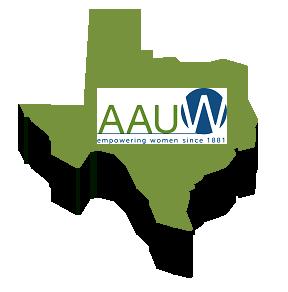 Who We Are For more than 130 years, AAUW has been one of the nation’s leading voices promoting education and equity for women and girls. Through its nationwide network, AAUW opens doors for women and girls and influences public debate on critical social issues such as education, civil rights, and workplace equity. AAUW sponsors community programs, publishes groundbreaking research on women and girls, is one of the world’s largest sources of funding exclusively for graduate women, and fights sex discrimination in all levels of education. AAUW advances equity for women and girls through advocacy, education, philanthropy and research. History AAUW began in 1881, when Marion Talbot called a meeting of 17 women graduates—the first generation of alumnae. The purpose was unique: to support each other and future generations of women in higher education. The Association of Collegiate Alumnae was formally established in 1882, merging with the Southern Association of College Women and the Western Association of Collegiate Alumnae in 1921 to create the American Association of University Women.  For more complete information on AAUW’s history, see the AAUW Online Museum at: https://svc.aauw.org/museum/welcome/index.cfm.. What AAUW Does The power of AAUW stems from its 100,000 members and donors, 1,000 branches, and 500 college and university partners nationwide.  Members hold an associate’s or equivalent, bachelors, or higher degree from a regionally accredited institution of higher education. Members range from recent college graduates to women in a variety of professions. Student affiliates are working toward their first degree. Higher education institutions can join AAUW through the college/university partnership program. AAUW activities focus on several areas:  Hosting programs that promote opportunities for women and girls in schools, at work, and in local communities. Training tomorrow’s leaders through professional development conferences, workshops, and materials, including the AAUW National Conference for College Women Student Leaders and the biennial AAUW National Convention  Mobilizing voters on issues of concern to women and their families through the AAUW Voter Education Campaign and Woman-to-Woman Voter Turnout program  Informing and influencing local, state, and federal policy-makers on AAUW’s policy priorities, including a strong system of public education; affordable, quality higher education; Title IX, reproductive rights, affirmative action, and other civil rights; a fair and balanced judiciary; work-place equity and equal pay; and retirement security  Convening coalitions with diverse groups, educators, parents, and businesses Awarding about $4 million each year in fellowships, grants, and awards to help women achieve their goals and to promote equity in schools and communities. More than 8,000 women from more than 130 nations have received support from AAUWConducting landmark research exploring issues concerning women, girls, and education. Recent reports include: Crossing the Line: Sexual Harassment at School (2011); Why So Few? Women in Science,Technology, Engineering and Math (2010); Where the Girls Are (2008) Providing financial support for sex discrimination lawsuits against colleges and universities Providing a network of volunteer attorneys and social scientists who consult with women on legal strategy, resources, and the strength of current or potential cases Reaching out to campuses and communities to raise awareness about sex discrimination in higher education and the workplace Governance The AAUW Board of Directors governs in accordance with its charter and bylaws. The AAUW Board consists of two elected officers and thirteen directors-at-large. The AAUW executive director serves ex officio. The president and vice president and ten board members are elected by the membership at the AAUW biennial convention. Three additional directors-at-large are appointed by the elected board.  A financial officer and secretary are appointed from among the elected and appointed board members.Professional Staff Executive Director—An executive director oversees the work of AAUW. Management Team—The Management Team consists of the executive director and heads of key staff departments. Functional Staff—Employees cover the following functional areas: Communications, finance and administration, development, and information systems Membership, programs, and public policy and government relations Fellowship and grants programs, research, and Legal Advocacy Fund operations and programs Structure and Tax Status AAUW includes both a section 501(c)(3) public charity, the primary membership organization, and the AAUW Action Fund, a smaller 501 (c)(4) social welfare organization that may engage in limited activities related to member activism and voter education. Sources of Support AAUW is supported by member dues, affinity and other non-dues revenue programs, and individuals committed to its work, as well as corporate and foundation gifts and grants. AAUW Statements and Value PromiseVision Statement:      AAUW will be a powerful advocate and visible leader in equity and education through research, philanthropy, and measurable change in critical areas impacting the lives of women and girls.Mission Statement:      AAUW advances equity for women and girls through advocacy, education, philanthropy and research.Value Promise:      By joining AAUW, we belong to a community that breaks through educational and economic barriers so that all women have a fair chance.Diversity Statement:      In principle and practice, AAUW values and seeks a diverse membership.  There shall be no barriers to full participation in this organization on the basis of gender, race, creed, age, sexual orientation, national origin, disability, or class. AAUW Hierarchy As It Pertains To AAUW — the principal corporationState — District — a geographical subdivision of  which is represented on the 
AAUW TX Board of Directors by one or more district representativesInterbranch — an organization of branches which comes together to meet a common goal, and may or may not coincide with the district Branch — the local unit of AAUW TexasAAUW PUBLIC POLICY PROGRAM, 2013–2015The Public Policy Program underscores AAUW's mission of advancing equity for women and girls through advocacy, education, philanthropy, and research and speaks to women's needs, aspirations, and concerns across the life span. The work of AAUW builds upon more than 130 years of responsible public participation, and the following principles provide a basis for AAUW members' actions at the local, state, national, and international levels. Implicit in each of our principles is support for government agencies administering programs, including adequate appropriations, effective and accountable administration, and provision for citizen participation. We advocate public discussion to ensure enlightened decisions on these principles. We work to increase the number of underrepresented populations, including women, in policy- and other decision-making positions. AAUW is committed to working in partnership with diverse allies and coalitions to break through educational and economic barriers for women and girls.PUBLIC POLICY PRINCIPALS FOR ACTIONBasic to all of AAUW's public policy efforts is the understanding that true equity requires a balance between the rights of the individual and the needs of the community. AAUW opposes all forms of discrimination and supports constitutional protection for the civil rights of all individuals.AAUW believes that quality public education is the foundation of a democratic society and the key to economic prosperity and gender equality. We advocate equitable climates free of harassment and bullying, academic freedom, civic education, protection from censorship, bias-free education, and responsible funding for all levels of education, including early childhood education and programs for students with disabilities. We advocate increased access to higher education, especially for women in poverty. We promote equitable efforts to close the persistent achievement gap that disproportionately affects low-income children and students from minority communities.AAUW promotes the economic, social, and physical well-being of all persons. Essential to that well-being are an economy that provides equitable employment opportunities, reduction of poverty, a livable wage, quality affordable dependent care, paid family and medical leave, decent and affordable housing, quality affordable and accessible health care, and a clean and healthful environment. We support a Social Security system that provides inflation-protected, guaranteed lifetime benefits with a progressive benefit formula, spousal and widow benefits, and disability and survivor benefits.  We oppose any efforts to undermine Medicare and Medicaid, including privatization and block grant proposals.AAUW believes in the right to privacy, freedom from violence, and choice in the determination of one's reproductive life. We firmly believe in the separation of church and state. We support a fair, balanced, and independent judiciary. We support public budgets that balance individual rights and responsibility to the community.AAUW supports affirmative action to improve racial, ethnic, and gender diversity and affirms our commitment to passage and ratification of the Equal Rights Amendment. We see an urgent need for meaningful campaign finance reform and nonpartisan voter education efforts that will promote equitable political participation and representation in appointed and elected office. AAUW values and is committed to the arts and humanities, which develop and enhance our pluralistic cultural heritage.AAUW believes that global interdependence requires national and international policies against human trafficking and that promote peace, justice, human rights, sustainable development, and mutual security for all people. We support the civil and human rights of all immigrants, including a fair and just path to legal status. We support a strengthened United Nations and its affiliated agencies. We advocate implementation of the Beijing Declaration and Platform for Action from the 4th World Conference on Women and subsequent declarations. We affirm our active participation in the U.N. Commission on the Status of Women and our commitment to the U.N. Convention on the Elimination of All Forms of Discrimination Against Women (CEDAW). We support international family planning programs that are consistent with AAUW policy.BIENNIAL ACTION PRIORITIESBiennial priorities for federal action are chosen according to the criteria of viability, critical need, strong member support, and potential for distinctive AAUW contribution or leadership.  No order of importance is implied.To support a strong system of public education that promotes gender fairness, equity, and diversity, AAUW advocatesAdequate and equitable funding for quality public education for all studentsOpposition to the use of public funds for nonpublic elementary and secondary education and to charter schools that do not adhere to the same civil rights and accountability standards as required of other public schoolsProtection of programs that meet the needs of girls and women in elementary, secondary, and postsecondary education, including strong promotion of STEM education and comprehensive sex education and vigorous enforcement of Title IX and all other civil rights laws pertaining to educationIncreased support for and access to affordable higher education for women and disadvantaged populationsIncreased support for programs that break through barriers for women and girls in science, technology, engineering, and math (STEM) fieldsTo achieve economic self-sufficiency for all women, AAUW advocatesPay equity and fairness in compensationEquitable access and advancement in employment, including vigorous enforcement of employment antidiscrimination statutesGreater availability of and access to a high standard of benefits and policies that promote work-life balancePrograms that provide women with education, training, and support for success in the workforce, including nontraditional occupations and women's entrepreneurshipStrengthening programs, including welfare and career and technical education, to improve postsecondary education access, career development, and earning potentialStrengthening retirement benefits and programs, including pension improvements and protecting Social Security from privatizationTo guarantee equality, individual rights, and social justice for a diverse society, AAUW advocatesVigorous enforcement of and full access to civil and constitutional rights, including voting rightsChoice in the determination of one’s reproductive lifeFreedom from violence and fear of violence, including hate crimes, in homes, schools, workplaces, and communitiesIncreased access to quality, affordable health care and family planning services, including expansion of patients' rightsSupport for U.N. programs that address human rights and women's and girls' concernsFreedom in definition of family and guarantee of civil rights in all family structuresSPREAD THE WORD ABOUT THE AAUW PUBLIC POLICY PROGRAM!Download and print the public policy program brochure and distribute it at branch and coalition meetings, voter education events, community gatherings, or anywhere else where women gather. Up to 10 copies of the brochure are available to members free of charge from the Connect2AAUW. For additional copies, contact Shop AAUW at 800/225-9998. For more information, call 800/326-AAUW (2289) or e-mail votered@aauw.org.The Texas Division was organized in Dallas October 1926, with ten charter branches and fewer than six hundred members.  The original branches were Amarillo, Austin, Commerce, Dallas, El Paso, Fort Worth, Georgetown, Lubbock, San Antonio and Waco.  The San Antonio and Fort Worth branches belonged to the Southern Association of College Women before 1921.   At its peak, AAUW Texas had over one hundred branches within the state and a combined membership of almost nine thousand. AAUW Texas has a rich history of community, state, and international involvement.  Successful community projects have marked the history of AAUW TX branches.  These include support for cultural activities, monitoring the use of local and state tax revenues, Conferences, Educational Equity Roundtables, Sister-to- Sister Conferences and programs to assist nontraditional students.Many individual members have received AAUW fellowships and grants that provided financial assistance for publication of children’s books, history projects, competition of higher degrees, and change of careers.  AAUW Texas members have been individually and collectively involved in activities that have improved their communities and enhanced the status of women.AAUW Texas has played an active part in the Legal Advocacy Fund since its inception in 1983.  Former AAUW TX President Sylvia Newman was the second President of LAF.  Several cases involving Texas Universities have been supported by the Fund. Three Texas universities have received Progress in Equity Awards for their efforts to advance equity on their campuses: NETWORKS, Collin County Community College (2000), Southern Methodist University Women's Symposium The Education of Women for Social and Political Leadership (1996) and the Mary Hufford Hall, Texas Woman's University (1992).AAUW TX has historically supported those legislative issues which critically impact the women and children of the state.  Major thrusts have included: support of the Texas Equal Rights Amendment (ERA), support of specific acts which positively affect the status of women, endorsement of legislation aimed at improving the status of Texas schools and support of public policy which expands appreciation of the arts.  AAUW TX is a sponsor of Women’s Legislative Days.  Recently, AAUW has worked in coalition with a variety of other groups, including the Texas Freedom Network, Coalition for Public Schools and the Texas Women’s Coalition.The archives for AAUW Texas are located in the Texas Woman’s University Library.  In 1951, TWU generously provided space and personnel to provide a permanent home for the State historical materials.The history of AAUW Texas, as well as the histories of the other four states in the Southwest Central Region, has been compiled in two publications.  The first was published in 1966, and the second in 1976 in honor of the fiftieth anniversary of the Southwest Central Region.  AAUW TEXAS PAST PRESIDENTS1926			Mrs. Jessie Daniel Ames		Georgetown 1926 - 1928		Mrs. Barbara Hogan	          		Fort Worth 1928 - 1930		Mrs. E. G. Sellards			Austin 1930 - 1932		Mrs. Earl Wyatt		           		Amarillo 1932 - 1934		Miss Gladys Morgan			San Antonio 1934 - 1936		Dr. Evelyn Carrington                    	Dallas 1936 - 1938		Mrs. I. M. Alexander		 	Corpus Christi 1938 - 1941		Dr. Anna Powell	                      		Denton 1941 - 1943		Mrs. A. A. Brown			San Antonio 1943 - 1945		Mrs. Bruce Duncan                        	Waco 1945 - 1947		Dr. Margaret Lee Wiley			Denton 1947 - 1949		Dr. Pearl Ponsford			El Paso 1949 - 1951		Miss May Jones                            	Stephenville 1951 - 1953		Dr. Vera Rogers Maxwell		Fort Worth 1953 - 1955		Mrs. Burkella Ochsner	               	Amarillo1955 - 1957		Mrs. Elizabeth Taylor                    	Greenville1957 - 1959		Dr. Gladys Hicks Newman		Waco1959 - 1961		Mrs. J. H. Sorrels			Bryan-College Station1961 - 1963		Mrs. Eunice Brown			Dallas1963 - 1965		Mrs. Florence Weiss	           		Kerrville1965 - 1967		Mrs. Mary Haslam			Orange1967 - 1969		Mrs. Catherine Pedlar			San Antonio1969 - 1971		Dr. Allena K. Pace			Huntsville1971 - 1973		Mrs. Jeanette Pool			San Marcos1973 - 1975		Mrs. Polly Orcutt			Dallas1975 - 1977		Mrs. Faye Maxwell			El Paso1977 - 1979		Mrs. Juanita Cole			Abilene 1979 - 1981		Mrs. Alice W. Church	           		Houston1981 - 1983		Dr. Lynnette K. Solomon		Nacogdoches1983 - 1984	Marian Johnson                               	Hurst1984 - 1986		Rema Lou Brown	          		Clear Lake City1986 - 1988		Irene T. Ramirez	           		Dallas1988 - 1990		Sylvia Newman		               	Abilene   1990 - 1992		Betty Anderson	           			Lubbock 1992 - 1994		Sharon Schmelzle	           		Southwest Dallas County1994 - 1996	Dr. Helen Oujesky                          	San Antonio1996 - 1998		Carol Cushman	           			Tyler1998 - 2000		Betty McClure		            		Plano2000 - 2002		Dr. Nora Garza		       		Laredo2002 - 2004		Malinda Gaul				San Antonio2004 - 2006		Pat Ross				Houston2006 - 2008		Linda Conger				Austin2008 – 2010		Ann Berasley				Austin2010 – 2011		Margaret Bentley			DeSoto2011 -  2014		Jeannie Best				Abilene                                         ACTIVE AAUW TEXAS BRANCHESDate of FormationAbilene*	1932	1949	1923Arlington*	1952	1923Brownfield	1953Bryan-College Station**	1948	1927	1908	1927	1915 / 	1974Fort  County	1974Georgetown	1923Grand Prairie**	1969Greater Lewisville**	1992	1955	1952	1937	1928	1954Kingsville**	1929Laredo**	1953Lubbock/Betty Anderson*	1925	1950	1951 County	1973/1988,1992Nacogdoches	1931North Harris County	1974*	1969Orange	1949Plano/Collin County*	1974Polk County	1980	1967San Antonio	1908Sherman/Texoma*	1949Southeast Harris County	1991Southwest Dallas County*	1971Stephenville	1933Tarrant County	1972	1931	1953West Harris County	1976Wichita Falls	1927** Inactive, not officially disbandedFormer AAUW Texas BranchesDate of Formation/Date of Disbandment			1972/1986				1966/1988Alpine				1936/2006Andrews			1958/1980				1972/1993Baytown			1938/1998			1937/1996Bee County			1974/1996Belton				1928/1997Big Springs			1940/1988				1935/1995Brazosport			1947/2000Brenham			1941/1990			1930/1990Canyon**			1928	Childress			1933/1997			1972/1997			1950/1994Commerce			1925/1998Copperas Cove			1969/ 2000Crane				1959/1980Del Rio				1969/1988Dickinson			1969/1976Dumas				1954/1991Duncanville*			1954/1991Edinburg			1955/1990Ellis County			1941/1988Fort Worth                                   1913/2007Galveston                                    1938/1992Garland				1974/ 2001Greater Brownsville		1983/1997Hardin County			1978/1988Henderson			1975/1997Hereford			1971/1986Hurst*				1969/1993Irving				1960/ unkKaty				1983/1990Killeen				1969/1990Kingsville                                     1929/2003Lake Houston			1977/2001Lamesa				1953/1977Laredo                                         1953/2003Levelland			1955/1986Longview			1939/1949Lufkin				1978/1997Midland				1940/1993Mineral Wells			1950/ 2000Monahans			1964/1988Montrose			1977/1991Muleshoe			1956/1994Nederland		 	1970/1980New Braunfels			1964/1996Odessa				1953/1995Paso del Norte			1979/1992Pecos				1959/1988Plainview                   1928/1931,1947/2004Port Arthur			1930/1992Quitman			1973/1980Ranger				1941/1990Rio Grande City/Roma	1958/1963/1963/2002	San Angelo			1929/1997San Marcos			1928/1993Sequin				1954/1996Sherman*			1949/1996Sisbee*				1978/1984Snyder				1952/1990Spring Valley			1957/2004South Liberty County		1971/1991Sweetwater			1952/1994Temple				1948/1963	Texarkana			1929/1980	Texas City			1957/ unk Uvalde				1939/1986Victoria				1993/1996Vidor				1978/1996Waco				1926/ 2001Wharton			1954/1988Winkler County			1940/1988AwardsAAUW Texas Outstanding Member AwardEach biennium AAUW Texas recognizes a distinguished member for their contributions to AAUW and their community.  Recipients have included:1992		Dr. Nadine Barlow                             1994		Lynn Soloman                                    Nacodogches1996		Virginia Mann                                     1998		Helen Oujesky                                   2000		Not Awarded2002		Betty Anderson                                  2004	Alice Church	Houston2006	Miriam Tormollan	Austin2008	Not Awarded2010	Margaret A. Carlson	West Harris County2012	Not Awarded	AAUW Texas Outstanding New MemberIn 2004 AAUW Tx initiated an award to recognize new members (fewer than 2 years) who have made innovative and positive contributions which have had a positive and significant impact on a local branch.2004		Alejandra Lazcana                             Plano/ Collin County	2006	Joy Vann	Lubbock	2008	Not Awarded	2010	Not Awarded	2012	Betty McCutchan	West Harris County		Njoki McElroy	DallasThree  programs have received the Progress in Equity Award:2000: NETWORKS,  (TX)1996: SMU Women's Symposium The Education of Women for Social and Political Leadership, Southern  (TX)1992:  Women's University       One Texas program received an AAUW Breaking through Barriers Award Honorable Mention. Breaking Through Barriers Awards showcase the ways in which we are fulfilling the AAUW mission in our communities and around the country.2011: High School Sophomore Summits, AAUW North Harris County (TX) 